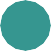 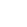 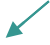 Perfect Square NumbersA number that can be produced by multiplying an integer by is known as a perfect square.For example, the number 9 can be produced by multiplying the positive integer 3 by itself: (3 × 3) = 9.The number 12, however, cannot be produced this way, so it is not a square.Are the following numbers perfect squares?4 = (2 × 2) =25 = (	×	) = 5250 = not a perfect squareSlideLongest Side of a Right TriangleA right triangle is a triangle that contains one right angle. The sides that make up the right angle are the legs, and the side	the right angle isthe hypotenuse. The hypotenuse is always the	side of a right triangle.c2 = a2 + b2A	Aleghypotenuse	b	cC	leg	BC	a	BSlideUsing the Pythagorean Theorem to Find the HypotenuseEXAMPLEUse the Pythagorean theorem to find the length of the hypotenuse, c.A	Pythagorean theorem: a2 + b2 = c224 ft	c72 + 242 = c2+ 576 = c2= c2C	7 ft	B625  	c2± 25 = c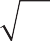 c =	ftDistance is always positive.SlideThe Pythagorean Theorem and DistanceREAL-WORLD CONNECTIONTo get to the local coffee shop, Van left his house, walked 3 blocks south, and then walked 4 blocks west.When he got to the coffee shop, Van realized he could take a more direct route home. How many blocks will Van have to walk to get home from the coffee shop if he takes the most direct route?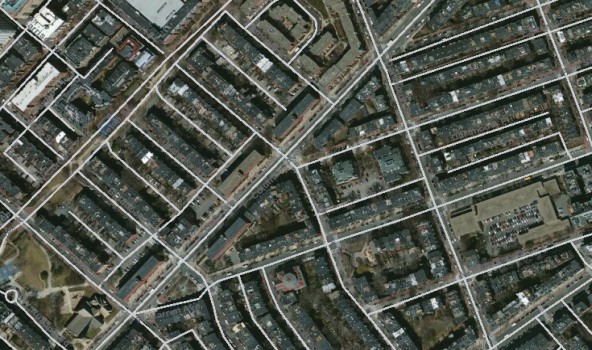 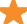 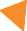 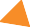 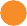 a2 + b2 = c232 + 42 = c2+ 16 = c2= c2   25   c= c5 blocksSlide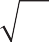 SlideRight Triangles and MeasuresREAL-WORLD CONNECTIONJenna is shopping for a new computer monitor. If she knows the measurements of the sides of the monitor, how can she figure out the diagonal measurement?11 in.c14 in.a2 + b2 = c2+ 142 = c2121 +	= c2317 = c2The diagonal split the rectangle into 2 right triangles.317317	c2 cUse the	theorem.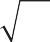 c ≈	in.SummaryFinding the Hypotenuse in Right Triangles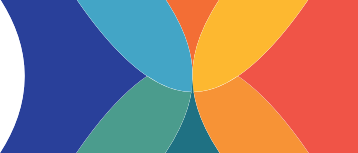 